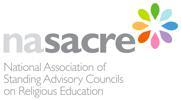 2023 CONFERENCE & AGMCelebrating 30 years: SACREs for the Future Virtual Workshops4-5 pm5-6 pm7-8 pmTwitter handle: @NASACRE  Tag us using: #NASACRE2023Virtual Workshops4-5 pm5-6 pm7-8 pmTwitter handle: @NASACRE  Tag us using: #NASACRE2023Please indicate 1st, 2nd and 3rd choiceMon 5 June 4-5 pmTitle: How Culham St Gabriel's Trust (CStG) can support your SACREFrom: CStG and REOnlinePresenter: Dr Kathryn Wright, CEO, CStGBrief: How CStG can support your SACRE in various ways. Tues 6 June 7-8 pmNASACRE & Westhill grants: winners 2021-2022Title: Exploring how faith contributes to the local communityPresenter: Nottinghamshire SACRE Brief: Pupils from five different schools visited various social justice programmes organised by faith communities.We will look at excerpts from films, creating compelling learning experiences that are relevant to issues in our complex society and which came to the fore through the pandemic experience. Wed 7 June 4-5 pmNASACRE & Westhill grants: winners 2021-2022Title: The Synagogue: nine modules covering different aspects of KS2 and KS3 curriculum on Judaism.Presenter: Leeds SACRE, in association with Calderdale & Kirklees SACRE Brief: Each module is approximately 5 to 7 minutes long and consists of interviews with 3 Rabbis from the Orthodox community and a female representative from the Reform Synagogue covering different aspects of what goes on in a Synagogue with both points of view covered.Thurs 8 June4-5 pm1 of 2 workshopsNASACRE & Westhill grants: winners 2021-2022Title: Multi-faith approaches to diversity and racial equalityPresenter: Wolverhampton SACREBrief: A student-led project which aims to develop pupil and teacher understanding of the approaches to diversity and racial equality across different religions and worldviews. One key aim is strengthening RE in Secondary schools, particularly within the Post-14 curriculum. Thurs 8 June5-6 pm2 of 2 workshopsTitle: How can sacred texts support RE learning?From: British LibraryPresenters: Claire and Katie AdamsBrief: Following the release of some new KS2 RE materials for teaching about sacred texts from the British Library, this workshop seeks to help SACRE members understand how the resources can support their agreed syllabus and high standards in RE practice.Mon 12 June 4-5 pmTitle: What have we learnt from the NASACRE FOI request?Presenter: Dr Paul Smalley Brief: What we have learnt about SACREs and their funding and what this means for the future. How can SACREs work with their LA to gain funding from CSSB funds? Tues 13 June5-6 pmNASACRE & Westhill grants: winners 2021-2022Title: The Tameside Schools Welcome projectPresenter: Tameside SACREBrief: The project is a partnership between schools and faith communities. It was designed to deepen Tameside pupils’ understanding of faiths and beliefs through educational, first-hand encounters with communities and people of faith in places of worship, online, or through visits to schools.Thurs 15 June 5-6 pmNASACRE & Westhill grants: winners 2021-2022Title: REal Resources: Interfaith Dialogue ConferencePresenter: Bromley SACREBrief: Through two Interfaith Dialogue Conferences, this project looked at understanding religious diversity in the local area and in the community.  Recordings of these have been formatted into REal video resources of real people talking about lived experiences in the real world.